Территориальный отдел Управления Роспотребнадзора по Тверской области в Бежецком районе на основании информации, полученной из Тверской таможни, сообщает о выявлении товаров с отсутствием единого знака обращения продукции на рынке государств-членов Таможенного союза (ЕАС), а именно:-	стол-каркас из прочного алюминия, в оплетке из искусственного ротанга
(полиэтилен), со стеклянной панелью сверху, производитель: MARKOR
INTERNATIONAL FURNITURE (TIANJIN) MANUFATURE CO,LTD, товарный
знак: N/M, артикул: ST7005-1, количество: 1 шт;- стул складной, производитель: MARKOR INTERNATIONAL FURNITURE(TIANJIN)MANUFATURE CO,LTD, товарный знак: N/M, артикул: TH-50D, количество: 8 шт;-	диван на металлическом каркасе (алюминий) в оплетке из искусственного ротанга с подушкой для сидения и под спину с набивкой из поролона, производитель: MARKOR INTERNATIONAL FURNITURE (TIANJIN) MANUFATURE CO,LTD, товарный знак: N/M, артикул: SLT8002-4A, количество: 2 шт;- диван подвесной на металлическом каркасе (алюминий) в оплетке из искусственного ротанга с подушкой для сидения и под спину с набивкой из поролона, производитель: MARKOR INTERNATIONAL FURNITURE (TIANJIN) MANUFATURIi CO,LTD, товарный знак: N/M, артикул: ST9005A, количество: 1 шт;- кресло подвесное на металлическом каркасе (алюминий) в оплетке из искусственного ротанга с подушкой для сидения и под спину с набивкой из поролон, производитель: MARKOR INTERNATIONAL FURNITURE (TIANJIN) MANUFATURE CO,LTD, товарный знак: N/M, артикул: ST9002-1, количество: 1 шт;-	стул на металлическом каркасе (алюминий) в оплетке из искусственного ротанга с подушкой для сидения с набивкой из поролона, производитель:MARKOR INTERNATIONAL FURNITURE (TIANJIN) MANUFATURE CO,LTD, товарный знак: N/M, артикул: ST6007, количество: 5 шт;- шезлонг на металлическом каркасе (алюминий) в оплетке из искусственного ротанга со съемным матрасом, с набивкой из поролона, производитель: MARKOR INTERNATIONAL FURNITURE (TIANJIN) MANUFATURE CO,LTD, товарный знак: N/M, артикул: ST9008, количество: 2 шт;стол складной-каркас из стали с пластиковой столешницей, производитель: MARKOR INTERNATIONAL FURMTURE (TIANJIN) MANUFATURE CO,LTD, товарный знак: N/M, артикул: TH-152Z-2, количество: 1 шт;стол складной с пластиковой столешницей, производитель: MARKOR INTERNATIONAL FURNITURE (TIANJIN) MANUFATURE CO,LTD, товарный знак: N/M, артикул: TH-183Z-2, количество: 1 шт;стол чайный в оплетке из искусственного ротанга (полиэтилен), со стеклянной панелью сверху, производитель: MARKOR INTERNATIONAL FURNITURE (TIANJIN) MANUFATURE CO,LTD, товарный знак: N/M, артикул: ST005, количество: 2 шт.Товары декларировались по таможенной декларации № 10115070/110619/0041722, местонахождение товаров г. Обнинск Калужской области.Импортер ООО «ЛЕГАСИ ЛАЙНС» (ИНН 2543054524, КПП 253601001, адрес: Приморский край, г. Владивосток, ул. Светланская, дом 83,офис 26).Территориальный отдел рекомендует хозяйствующим субъектам, осуществляющим деятельность по реализации мебели, а также покупателям принять к сведению вышеизложенную информацию и в случае выявления в обороте вышеуказанных товаров просим незамедлительно информировать территориальный отдел Управление Роспотребнадзора по Тверской области в Бежецком районе по телефонам 8(48231) 2-14-42, 2-23-54 по будним дням с 09.00 до 18.00 или по адресу электронной почты: bezh@rpn-tver.ruНачальник территориального отдела                                        Е.П. ЕршовРОСПОТРЕБНАДЗОРУПРАВЛЕНИЕ ФЕДЕРАЛЬНОЙ СЛУЖБЫ ПО НАДЗОРУ В СФЕРЕ ЗАЩИТЫ ПРАВ ПОТРЕБИТЕЛЕЙ И БЛАГОПОЛУЧИЯ ЧЕЛОВЕКА ПО ТВЕРСКОЙ ОБЛАСТИ(Управление Роспотребнадзорапо Тверской области)Территориальный отдел Управления Роспотребнадзора по Тверской областив Бежецком районеСадовая ул., д. 26, Бежецк, 171984Тел. (48231) 2-14-42, факс (48231) 2-00-31E-mail: bezh@rpn-tver.ru РОСПОТРЕБНАДЗОРУПРАВЛЕНИЕ ФЕДЕРАЛЬНОЙ СЛУЖБЫ ПО НАДЗОРУ В СФЕРЕ ЗАЩИТЫ ПРАВ ПОТРЕБИТЕЛЕЙ И БЛАГОПОЛУЧИЯ ЧЕЛОВЕКА ПО ТВЕРСКОЙ ОБЛАСТИ(Управление Роспотребнадзорапо Тверской области)Территориальный отдел Управления Роспотребнадзора по Тверской областив Бежецком районеСадовая ул., д. 26, Бежецк, 171984Тел. (48231) 2-14-42, факс (48231) 2-00-31E-mail: bezh@rpn-tver.ru РОСПОТРЕБНАДЗОРУПРАВЛЕНИЕ ФЕДЕРАЛЬНОЙ СЛУЖБЫ ПО НАДЗОРУ В СФЕРЕ ЗАЩИТЫ ПРАВ ПОТРЕБИТЕЛЕЙ И БЛАГОПОЛУЧИЯ ЧЕЛОВЕКА ПО ТВЕРСКОЙ ОБЛАСТИ(Управление Роспотребнадзорапо Тверской области)Территориальный отдел Управления Роспотребнадзора по Тверской областив Бежецком районеСадовая ул., д. 26, Бежецк, 171984Тел. (48231) 2-14-42, факс (48231) 2-00-31E-mail: bezh@rpn-tver.ru РОСПОТРЕБНАДЗОРУПРАВЛЕНИЕ ФЕДЕРАЛЬНОЙ СЛУЖБЫ ПО НАДЗОРУ В СФЕРЕ ЗАЩИТЫ ПРАВ ПОТРЕБИТЕЛЕЙ И БЛАГОПОЛУЧИЯ ЧЕЛОВЕКА ПО ТВЕРСКОЙ ОБЛАСТИ(Управление Роспотребнадзорапо Тверской области)Территориальный отдел Управления Роспотребнадзора по Тверской областив Бежецком районеСадовая ул., д. 26, Бежецк, 171984Тел. (48231) 2-14-42, факс (48231) 2-00-31E-mail: bezh@rpn-tver.ru 20.09.201920.09.2019№69-01-09/19-               2631-2019На №О выявлении товаров с отсутствием единой маркировкиО выявлении товаров с отсутствием единой маркировкиО выявлении товаров с отсутствием единой маркировкиО выявлении товаров с отсутствием единой маркировки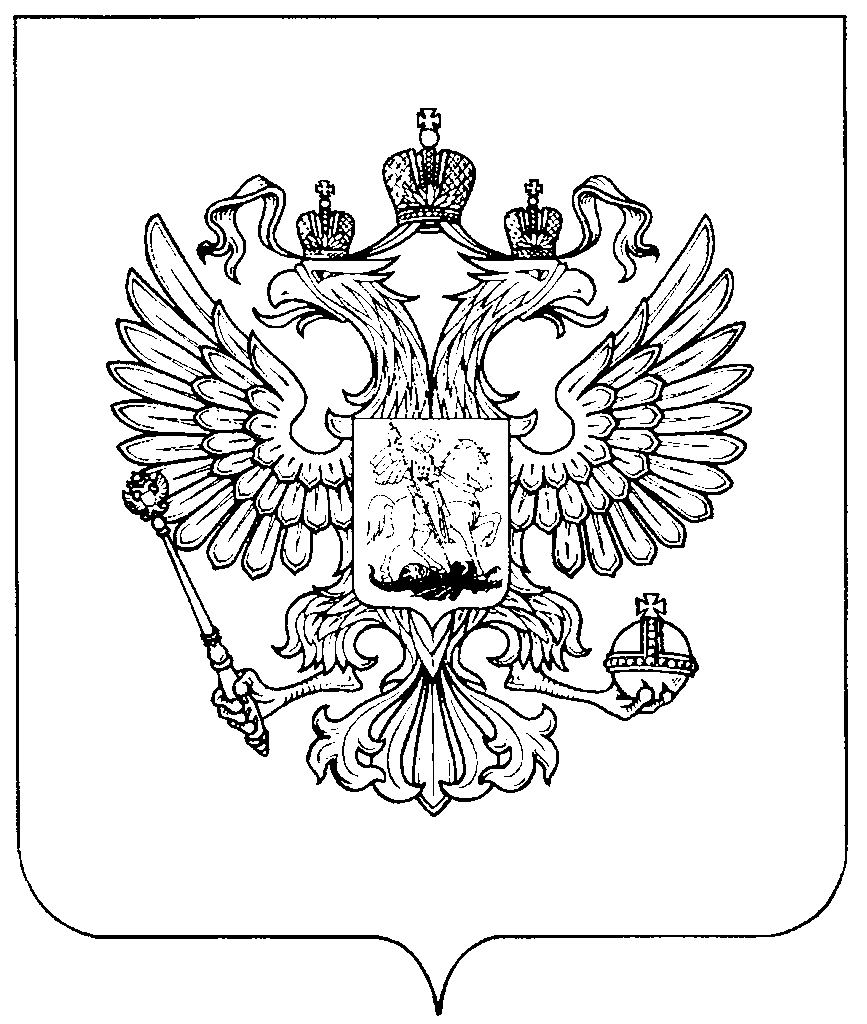 